CURRICULUM VITAEA.	PERSONAL DATAName                                                   	OJO, Olayemi OlayinkaDate and place of Birth:                     		25th September, 1960; IbadanSex:                                                    		MaleNationality:                                           	NigerianState of Origin:                                     	OsunLocal Government Area                      	Odo  OtinPermanent Home Address:			No. 5, Ilobu Road Osogbo Osun State                                                                             NigeriaMarital Status:                                     	MarriedName and Address of Spouse:           		Olubukola Olakunbi Ojo                                                                          		Department of Educational                                                                          		Foundations and Counselling,                                                                          		Obafemi Awolowo University, Ile-IfeName and Address of next of kin:     		Same as No 8 aboveEmail:                   				yemiojo60@gmail.com.Mobile:             				08033449628  B.	EDUCATIONAL BACKGROUNDEducational Institutions attended with dates:                                  University of Ibadan, Ibadan                        			1981-1987Obafemi Awolowo University, Ile-Ife			1997-2003University College Hospital Ibadan    			2014-2019Academic and Professional Qualifications with dates:Bachelor of Dental Surgery			    		1987Master of Community Health			    		2003Fellowship of The National Postgraduate Medical College of Nigeria in Family Dentistry 		    	2019 C.  WORK EXPERIENCE:                                                                                                                           Dental House Officer at Maxillofacial Unit, Ring Road State Hospital and Government Dental Centre Dugbe, Ibadan			1987 – 1988National Youth Service Corps:  Dental Officer,Nigerian Army Medical Corp, 22 Armoured Brigade Headquarters, Sobi barracks Ilorin, Kwara state					       	1988 - 1989	Dental surgeon II, Oyo State Hospitals’ Management Board, Ibadan					August 1989-August 1991Osun State Hospitals’ Management Board, Osogbo			Dental Surgeon I	           					August 1991-January 1993Senior Dental Surgeon II,  				January1993-January 1995 	Senior Dental Surgeon I,  			  	January 1995-January1997	Principal Dental Surgeon I, 				January1997-January 2001   	Principal Dental Surgeon I, 	          			January 2001-January 2008   	Chief Dental Surgeon 			         	       January 2008-September 2019Postgraduate Residency Training University College Hospital Ibadan 	2014 -2019Other Work Experience:Part-Time Lecturer College of Health Technology, Ilesa  	September 2005 to dateDirector and Consultant, Peteruth Dentals, Osogbo		October 2020 to dateC.	MEMBERSHIP OF PROFESSIONAL BODIESMedical and Dental Council of Nigeria                  Regd. No. F619International Association for Dental Research       ID No.- P4492415Nigerian Dental AssociationD. PUBLICATIONS:Thesis / Dissertations:OJO.O.O. (2003): The Effect of Oral Health Education on Knowledge, Attitude and Practice of Oral Health of Primary School Teachers in Ilesa Osun State. A Thesis submitted for the Award of Master of Community Health Obafemi Awolowo University Ile- Ife. OJO O.O. (2019). A Comparative Study of Unmet Dental Needs and Barriers to Dental care Among Adolescents in Rural and Urban Secondary schools in Osun State, South West Nigeria. A Thesis submitted to National Postgraduate Medical College of Nigeria for the Award of Fellowship in Family Dentistry. E. CONFERENCES AND WORKSHOP ATTENDED:1997:   	 Breast Feeding and Lactation Management Workshop, conducted by                       	Reproductive Health unit of Primary Health care, Ministry of Health.2003:   	 Management Appreciation Workshop, Ministry of Health Osun State.2003:    	HIV/AIDS Workshop, Ministry of Health Osun State.2003 – 2010: Annual Scientific Conference of Faculty of Dentistry Obafemi                            Awolowo University Ile-Ife.June 2005:      Endodontic Surgery Course by National Postgraduate College of                         Nigeria, Faculty of Dental Surgery.   February 2006:     Training on Evidence Based and Minimum Intervention                                Dentistry, Faculty of Dentistry Obafemi Awolowo University, Ile-Ife2007:     Avian Flu Workshop, Ministry of Health Osun State2008:     Grant Seeking and Research Methodology. Directorate of Linkages and               Sponsored Research Obafemi Awolowo University, Ile- Ife.2009:      National Conference on Oral aspect of HIV /Aids and Infectious diseases.                 University College Hospital Ibadan.2010:      Nigeria Dental Association Scientific Conference on Current Trends on                 Paediatrics Dentistry.25th -29th July 2016: Research   Methodology in Medicine Workshop,   National Postgraduate                  Medical College of Nigeria.27th February -3rd March 2017: Biopsies: National Postgraduate Medical College of Nigeria.16th-21st September 2019: 14th Annual Scientific Conference And All Fellows Congress National                                             Postgraduate Medical College of Nigeria.E. REFEREES:Prof. A.O. Fasola Department of Oral and Maxillofacial Surgery,Faculty of Dentistry,University College Hospital IbadanProf. M.B. Kolude Department of Oral Pathology, Faculty of Dentistry,University College Hospital IbadanProf. M.A. AdedigbaDepartment of Community Health,Faculty of Dentistry,Obafemi Awolowo University Teaching Hospitals’ Complex 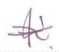 Signature..... ..........................                                Date............................